University Curriculum Council 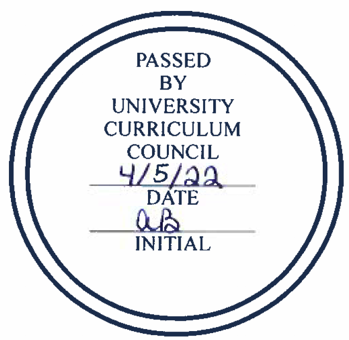 Approved Programs April 5, 2022NEW PROGRAMS/CERTIFICATESPatton College of Education Program Code: CTX44GProgram Name: Certificate in Mixed Methods ResearchDepartment/School: Educational Research and Evaluation Contact: Yuchun ZhouDesired Start Date: Fall 2022The Certificate of Mixed Methods Research is designed to prepare students to become effective users of mixed methods in practice. There is a growing demand for professionals in academia and industry who can rigorously integrate qualitative and quantitative research methods and data to address complex issues. Mixed methods techniques are rapidly gaining applicability in a wide range of fields, including public health, marketing, nursing, psychology, social work, education, business, etc. The intended audience of students should be non-degree seeking students, typically working professionals and graduate students who wish to expand their knowledge and expertise in mixed methods.The Certificate of Mixed Methods Research requires 9 credit hours, including two 4-credit hour courses (EDRE7700 and EDRE7710) and one 1-credit hour practicum (EDRE6920). The intended audience of students is non-degree seeking students, typically working professionals and graduate students who wish to expand their knowledge and expertise in mixed methods. Students should complete this certificate by sequentially taking EDRE7700 and EDRE7710. EDRE6920 should be taken after the completion of EDRE7700. A cumulative minimum GPA of 3.0 is required for the certificate. College of Health Sciences & Professions Program Code: NDAXX3Program Name: Accelerated Graduate Pathway Athletic TrainingDepartment/School: Applied Health Sciences and WellnessContact: Kristine EnsignDesired Start Date: Fall 2022After the fall of 2022, students pursuing a career as an athletic trainer must complete a program at the graduate level and undergraduate athletic training programs will no longer admit students. The Professional Athletic Training Program made the transition from a bachelor’s degree to a master’s degree in fall 2019. One recruitment method utilized by other athletic training programs are 3 + 2 programs. A 3 + 2 program exists at one other Ohio public university, Youngstown State University. Starting an accelerated graduate pathway (AGP) now will allow Ohio University to be out front with recruiting quality undergraduate and eventual graduate students for the Professional Master of Science in Athletic Training program. The AGP for the Professional Master of Science in Athletic Training program will allow students interested in pursuing a career in athletic training to complete the degree in five years or twelve semesters. Completing their degree in the abbreviated timeline will have several benefits: a) it accounts for students who have completed several college-level courses through the college credit plus program, b) students will save on education costs, and c) students be able to enter the profession earlier.Students will be eligible for conditional admission after they have completed 88 credit hours including BIOS 3450, BIOS 3455, EXPH 4140, and EXPH 4145. Students will take five graduate courses for 13 hours before the bachelor’s degree is conferred. Those courses are AT 5000 Therapeutic Interventions, AT 5010 Clinical Diagnosis & Care of Lower Extremity Pathologies, AT 5011 Lower Extremity Gross Anatomy, AT 5140 Medical Conditions in Athletic Training, and AT 5921 Practicum 1. AT 5000 – Therapeutic Interventions will replace EXPH 4490 AT 5010 – Diagnosis & Care of Lower Extremity Pathologies will replace EXPH 4900, EXPH 4610, or EXPH 4620 (students in the EXPH major take just one of these courses)PROGRAM CHANGES Honors Tutorial CollegeProgram Code: BC1918Program Name: Communication Studies- HTCDepartment/School: Communication Studies, HTCContact: Roger AdenDesired Start Date: Fall 2022The changes are collectively designed to create a more focused and distinct vision for students enrolled in the COMS HTC program and to better align with the non–HTC COMS major requirements. In short, these proposed requirement changes will help the students develop as committed and engaged scholars. a. The proposal organizes the major requirements into distinct categories designed to accomplish the program’s vision. Those categories are expression, core knowledge, core skills, depth of understanding, field experience, and interdisciplinarity. b. The proposal removes courses that are routinely not offered and/or enrolled in by COMS HTC students. Specifically, removes COMS 1170 and COMS 4100 as options.  c. The proposal increases the number of COMS courses that students must complete, including an additional COMS research methods course, three additional courses at the 3/4000-level including COMS 4800.  d. The proposal reduces the number of courses required outside the major from 21 to 15 credits under the interdisciplinary category.e. The proposal adds an expectation for experiential learning.The program has not changed since 2015. No changes in learning outcomes or assessment are anticipated. Required credit hours increase by 3. College of Fine Arts Program Code: BF6321Program Name: Graphic Design Major (BFA)Department/School: School of Art + DesignContact: Karla HackenmillerDesired Start Date: Fall 2022The following program proposal changes reflect a new, cross-college initiative between the School of   Art + Design in the College of Fine Arts and the School of Visual Communications in the Scripps College of Communication. As part of this innovative design curriculum, students in the majors of Graphic Design and Visual Communications: Information Graphics/Publication Design will share a core Foundations program.This proposal also infuses design-based coursework, a digital photography course and a related writing course into the first-year experience. Over the span of their first two terms, students will now complete two design-based studios (ART 2520 and VICO 1414), one design-based lecture course (VICO 1000), one of the current Art Foundations studio courses (ART 1200), one intro-level digital photography course (ART 1141), and one writing course (JOUR 1330) in addition to the required general education writing course (ENG 1510/1610). The Graphic Design faculty believe that this new course roster will better prepare and position students for advanced-level coursework in design. The primary changes included in this proposal are in relation to the Foundations experience noted above. Other changes mostly involve shifting courses into new or different category headings, as well as adding design-based electives. The total credit hours remain the same.The program was also changed in March 2020 as noted in the document. Russ College of Engineering and TechnologyProgram Code: BS7252Program Name: Civil EngineeringDepartment/School: Civil EngineeringContact: Terry MasadaDesired Start Date: Fall 2022A program change is proposed for the B.S. degree program in Civil Engineering to:1) require its students to take COMS 1030 (public speaking, 3 hours); 2) eliminate the Technical Elective requirement in the program; and 3) expand its Geology course requirement from ‘GEOL 2830’ to ‘GEOL 1010 or 2830.’There is no change in credit hours. The program still requires 126.5 hours. College of Arts & Sciences Program Code: MA4231 & MS4239Program Name: Master of Arts in Geography & Master of Science in GeographyDepartment/School: GeographyContact: Gaurav SinhaDesired Start Date: Fall 2022We are proposing to discontinue the existing non-thesis option requiring a comprehensive exam in three areas of specialization. Instead, we are proposing to add two new non-thesis options with minor changes in required course work: o Non-thesis option 1: Geography Practicum o Non-thesis option 1: Geography Capstone Research ProjectThese options will help our students stand out in their job applications. Also, most Geography prograsm I the MAC and Big Ten offer a non-thesis option, the most common is a research paper or professional project. Students selecting the Practicum option will result in a reduction of elective requirement hours from 24 to 12 credits. Students selecting the Capstone research project will have reduced elective requirements from 24 to 20.College of Arts & Sciences Program Code: OR5231Program Name: English MinorDepartment/School: EnglishContact: Carey SnyderDesired Start Date: Fall 2022The Minor is changing from 21 to 18 required credit hours. Currently, both ENG 2010: Introduction to Prose Fiction or Nonfiction (3) and ENG 2020: Introduction to Poetry and Drama (3) are required; in the proposed Minor, students will only be required to take one of these classes, mirroring a change in both our Major and in the Middle Childhood Education (MCE) program which our minor serves. In the new minor, students will be required to take the early literature survey (ENG 2510: British Literature I [3] or ENG 2530: American Literature I [3]) and the late survey (ENG 2520: British Literature II [3] or ENG 2540: American Literature II [3]): this also mirrors a new requirement in both our major and in MCE. By mirroring this change, we facilitate flow between the minor and the major as well as facilitating the completion of the minor by MCE majors. The new minor requires 3 (as opposed to 5) electives, two of which must be at or above the 3000-level whereas currently, all 5 electives must be at the 3000-level or higher. This proposed change provides students with more flexibility in course selection by enabling them to count lower division courses toward the minor. Specific restrictions are included in the Discussion tab in OCEAN.EXPEDITED REVIEWSCollege of Health Sciences & Professions Program Code: OR5305Program Name: Communication Sciences and Disorders Minor Department/School: School of Rehabilitation and Communication Sciences  Contact: Joann BenignoDesired Start Date: Fall 2022Faculty within the Division of Communication Sciences and Disorders (CSD) in the School of Rehabilitation and Communication Sciences (RCS) are requesting to change its name from CSD back to Hearing, Speech and Language Sciences (HSLS). We request our minor be renamed back to Hearing, Speech and Language Sciences minor. We are not requesting any additional curriculum changes here.